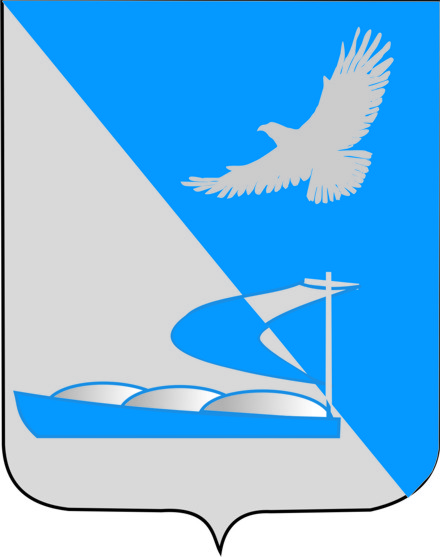 Совет муниципального образования«Ахтубинский район»РЕШЕНИЕ 26.07.2017 							                                   № 345«Об утверждении Порядка ведения перечня видов муниципального контроля и органов местного самоуправления, уполномоченных на их осуществление»В соответствии с п.п. 1 п. 2 ст. 6 Федерального закон от 26.12.2008            № 294 - ФЗ «О защите прав юридических лиц и индивидуальных предпринимателей при осуществлении государственного контроля (надзора) и ст. 46 Устава муниципального образования «Ахтубинский район» Астраханской области,Совет муниципального образования «Ахтубинский район» Астраханской области РЕШИЛ:Утвердить прилагаемый Порядок ведения перечня видов муниципального контроля и органов местного самоуправления, уполномоченных на их осуществление (приложение № 1).Утвердить Форму перечня видов муниципального контроля и органов местного самоуправления, уполномоченных на их осуществление (приложение №2).Контроль за исполнением настоящего решения возложить на главу муниципального образования «Ахтубинский район».Настоящее решение вступает в силу с момента официального опубликования.Председатель Совета                                                                              С.Н. НовакГлава муниципального образования                    	  	          В.А. ВедищевПриложение № 1к решению Совета МО «Ахтубинский район»от «26» июля 2017 г. № 345Порядок ведения перечня видов муниципального контроля и органов местного самоуправления, уполномоченных на их осуществлениеПорядок ведения перечня видов муниципального контроля и органов местного самоуправления, уполномоченных на их осуществление, на территории Ахтубинского района (далее-Порядок) разработан в соответствии с Федеральными законами от 06.10.2003 № 131 –ФЗ «Об общих принципах организации местного самоуправления в Российской Федерации», Федеральным Законом № 294-ФЗ от 26.12.2008 « О защите прав юридических и индивидуальных предпринимателей при осуществлении государственного контроля (надзора) и муниципального контроля», Уставом МО «Ахтубинский район» в целях обеспечения соблюдения прав юридических лиц и индивидуальных предпринимателей при осуществлении муниципального контроля на территории Ахтубинского района, обеспечение доступности и прозрачности сведений об осуществлении видов муниципального контроля органами местного самоуправления, уполномоченными на их осуществление.Утверждение видов муниципального контроля с список прилагаемых органов местного самоуправления муниципального образования «Ахтубинский район» уполномоченных на их осуществление, осуществляется постановлением администрации муниципального образования «Ахтубинский район».Постановление администрации принимается в течении 10 дней со дня вступления в силу решения Совета МО «Ахтубинский район» «Об утверждении Порядка ведения перечня видов муниципального контроля и органов местного самоуправления, уполномоченных на их осуществление».Постановление администрации подлежит опубликованию в официальных источниках, в том числе в газете «Ахтубинская правда», на официальном сайте администрации муниципального образования «Ахтубинский район» и на сайте Совета муниципального образования «Ахтубинский район».Обновление перечня видов муниципального контроля и органов местного самоуправления, уполномоченных на их осуществление, осуществляется администрацией по мере необходимости путем издания соответствующего постановления.Ведение и контроль актуальности сведений перечня видов муниципального контроля и органов местного самоуправления, уполномоченных на их осуществление, осуществляет управление экономического развития администрации МО «Ахтубинский район»Проверка актуальности перечня видов муниципального контроля и органов местного самоуправления, уполномоченных на их осуществление, проводит управление экономического развития администрации МО «Ахтубинский район»Верно:Приложение № 2к решению Совета МО «Ахтубинский район»от «26» июля 2017 г. № 345Форма перечня видов муниципального контроля и органов местного самоуправления уполномоченных на их осуществление Верно:№п/пНаименование вида муниципального контроля, осуществляемого на территории МО «Ахтубинский район»Наименование органа местного самоуправления МО «Ахтубинский район», уполномоченного на осуществление соответствующего вида муниципального контроляРеквизиты муниципальных правовых актов МО «Ахтубинский район», регулирующий соответствующий вид муниципального контроля 1234